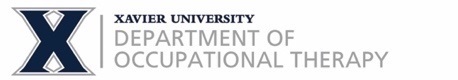 Occupational Therapy Doctorate (OTD) Direct Admit Pathway: Xavier University Freshman StudentsApplicable Only to Xavier University Freshman Students50% of OTD student slots will be held for exceptional incoming Xavier University freshman students whoAre in the upper tier as indicated by high school cumulative GPA and ACT or SAT scores, andMeet OTD Admission criteria upon application to the OTD ProgramDirect Admit Pathway Criteria:Submit  Xavier University application by February 1Select ‘pre-occupational therapy’ as your pre-professional track on the Xavier University admission application or Common AppDeposit at Xavier University by the May 1 deadlineEarn a cumulative high school GPA of 3.75 or higher (typically students offered the Direct Admit Pathway with a 3.75 GPA or higher)Obtain a minimum SAT score of 1310 or ACT score of 28 (typically students offered the Direct Admit Pathway with these minimum scores)Students who apply will know of their Direct Admit Pathway acceptance by March 1.Direct Admit Pathway students must apply to the OTD Program. Acceptance to the OTD Program and admission assured for students who meet all OTD admission criteria given they matriculate into the OTD Program the summer immediately following completion of a minimum undergraduate degree from Xavier University. 